Читинский институт Байкальского государственного университета экономики и права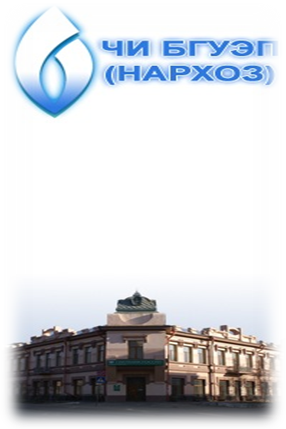 г.Чита, ул.Анохина, 56. academy@economy.chita.ru | mail@narhoz-chita.ruИнформационное письмоЧитинский институт БГУЭП приглашает принять участие в семинаре, посвящённом новациям гражданского законодательства «Гражданский кодекс: сегодня и завтра». Семинар проводит доктор юридических наук, профессор кафедры гражданского права Уральской государственной юридической академии, заместитель председателя коллегии адвокатов «Частное право» Майфат Аркадий Викторович. По окончании семинара все слушатели получат сертификат участника.Семинар состоится 3 октября 2013 года  в 14:00 по адресу г.Чита, улица Нерчинская 17, актовый зал юридического факультета ЧиБГУЭП. Стоимость участия в семинаре составляет 1000 (одна тысяча) рублей.Получить дополнительную информацию о семинаре, а так же записаться на семинар Вы можете по телефону: 28-25-64 (кафедра гражданского права и процесса), 26-69-57 (Фещенко Елена Андреевна, специалист по учебно-методической работе), а так же на нашем сайте www.narhoz-chita.ru.